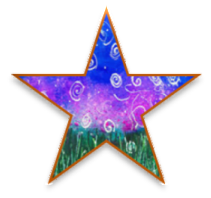 The Right StuffResources to Help Realize the Promise of Each Vermont Child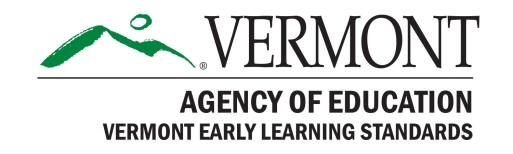 Issue No. 15  November 2017  Featured Domain: ScienceIn the Vermont Early Learning Standards (VELS), the science domain includes the elements of physical sciences, life sciences, earth and space sciences, and  engineering design. Learn more below and on page 103 of the VELS.Want Scientifically Literate Children?  Get Out of Their Way (0-9) https://www.youtube.com/watch?v=AIEJjpVlZu0&feature=youtu.beNeil deGrasse Tyson shares his advice on ways to get children interested in science.Science, Technology, Engineering and Math Resources for Early Childhood   (0-8)http://www.naeyc.org/STEMThis collection, from online articles to websites to project reports, is for educators and families. The resources illuminate only some of the wide range of activities—from inquiry-based trips to museums and libraries to games developing early numeracy to using math talk—that are available as families and teachers help foster and grow children's curiosity about how the world around them works. Beyond Bouncing the Ball: Toddlers and Teachers Investigate Physics (1-2)https://www.naeyc.org/resources/pubs/yc/jul2016/beyond-bouncing-ball-toddlers-and-teachers-investigate-physicsThis article highlights the journey of two teacher researchers who joined with the authors (who are early childhood job-embedded professional development facilitators, supporting professional learning alongside early childhood educators as they work with children) to explore a process of inquiry to strengthen their knowledge about children and about science.Every Day Fun with Science  (0-5)http://talkingisteaching.org/resources/lets-talk-about-stem-video-scienceWatch the video or download the handout to see fun activities designed to support young children’s growing knowledge of science from birth to five. Both are available in English and Spanish.Let's Talk About STEM Video Series (0-5)https://www.zerotothree.org/resources/series/let-s-talk-about-stem-video-seriesYoung children begin to learn about early science, technology, engineering and math (STEM) through play and everyday activities and interactions. These videos, illustrating the development of STEM skills in the first five years of life, are essential to understanding and highlighting the development of STEM skills. Supporting the Scientific Thinking and Inquiry of Toddlers and Preschoolers Through Play (2-5) https://scienceinprek.si.edu/sites/default/files/NAEYC%20Science%20Article%20%281%29.pdf This article offers ideas for how teachers can create opportunities for young children to expand their understandings of scientific concepts and science inquiry during play.Let’s Talk, Read, and Sing About STEM: Tips for Preschool Teachers and Providers (3-5)http://www2.ed.gov/about/inits/ed/earlylearning/talk-read-sing/stem-toolkit-preschool-teachers.pdf (English)http://www2.ed.gov/about/inits/ed/earlylearning/talk-read-sing/stem-toolkit-preschool-teachers-es.pdf (Spanish)Here are tips for using daily routines to build math and science concepts and skills through play and exploration.Early Childhood Building Blocks: Turning Curiosity into Scientific Inquiry (3-9) http://earlychildhoodscience.pbworks.com/w/file/fetch/72349637/turning%20curiosity%20into%20scientific%20inquiry.pdfCuriosity is a natural part of young children’s lives, and when it is nurtured and encouraged in intentional ways by teachers and others, it can grow into something even more meaningful. This resource can help start children on a journey from curiosity to inquiry by fueling their curiosity—by asking purposeful questions, supplying hands-on tools for exploration and discovery, dedicating blocks of time for exploration, and creating an environment that encour-ages observation, demonstration, and explanation—and then stepping aside a bit so inquiry can freely develop. STEM Resources and Materials for Engaging Learning Experiences (3-9)https://www.naeyc.org/resources/pubs/yc/mar2017/stem-materials-experiences  The STEM experiences teachers provide for young children can involve a variety of learning materials, including children’s literature, consumables and manipulatives, and web-based resources. This March 2017 article offers suggestions and examples to guide teachers’ selection of classroom STEM resources and materials.Montshire Museum of Science  (0-9)https://www.montshire.org/The Montshire Museum of Science is a hands-on museum located in Norwich, Vermont, with more than 140 exhibits relating to the natural and physical sciences, ecology, and technology. The museum website also offers great ideas for supporting learning and development in the science domain. For starters, check out the “Exhibits” tab.Learning About Our World: Math, Science, and Social Studies Resources (0-9)http://www.mothergooseprograms.org/vels-institute-2/A new section of the Mother Goose Programs website of the Vermont Center for the Book features resources to support the Learning About Our World domains of the VELS, one of which is science. Visit the site to find activities, articles, children’s books, other resources for incorporating science content, and much more!Want more information about the VELS?  Check out the Vermont Early Learning Standards (VELS) online at http://education.vermont.gov/student-support/early-education/vermont-early-learning-standards  Want more free resources related to this domain? An annotated collection of free resources related to science is available at http://fpg.unc.edu/presentations/vermont-resource-collections It includes free evidence-based sources, print materials, videos, websites and more. Issue No. 15  November 2017  Featured Domain: ScienceIn the Vermont Early Learning Standards (VELS), the science domain includes the elements of physical sciences, life sciences, earth and space sciences, and  engineering design. Learn more below and on page 103 of the VELS.Want Scientifically Literate Children?  Get Out of Their Way (0-9) https://www.youtube.com/watch?v=AIEJjpVlZu0&feature=youtu.beNeil deGrasse Tyson shares his advice on ways to get children interested in science.Science, Technology, Engineering and Math Resources for Early Childhood   (0-8)http://www.naeyc.org/STEMThis collection, from online articles to websites to project reports, is for educators and families. The resources illuminate only some of the wide range of activities—from inquiry-based trips to museums and libraries to games developing early numeracy to using math talk—that are available as families and teachers help foster and grow children's curiosity about how the world around them works. Beyond Bouncing the Ball: Toddlers and Teachers Investigate Physics (1-2)https://www.naeyc.org/resources/pubs/yc/jul2016/beyond-bouncing-ball-toddlers-and-teachers-investigate-physicsThis article highlights the journey of two teacher researchers who joined with the authors (who are early childhood job-embedded professional development facilitators, supporting professional learning alongside early childhood educators as they work with children) to explore a process of inquiry to strengthen their knowledge about children and about science.Every Day Fun with Science  (0-5)http://talkingisteaching.org/resources/lets-talk-about-stem-video-scienceWatch the video or download the handout to see fun activities designed to support young children’s growing knowledge of science from birth to five. Both are available in English and Spanish.Let's Talk About STEM Video Series (0-5)https://www.zerotothree.org/resources/series/let-s-talk-about-stem-video-seriesYoung children begin to learn about early science, technology, engineering and math (STEM) through play and everyday activities and interactions. These videos, illustrating the development of STEM skills in the first five years of life, are essential to understanding and highlighting the development of STEM skills. Supporting the Scientific Thinking and Inquiry of Toddlers and Preschoolers Through Play (2-5) https://scienceinprek.si.edu/sites/default/files/NAEYC%20Science%20Article%20%281%29.pdf This article offers ideas for how teachers can create opportunities for young children to expand their understandings of scientific concepts and science inquiry during play.Let’s Talk, Read, and Sing About STEM: Tips for Preschool Teachers and Providers (3-5)http://www2.ed.gov/about/inits/ed/earlylearning/talk-read-sing/stem-toolkit-preschool-teachers.pdf (English)http://www2.ed.gov/about/inits/ed/earlylearning/talk-read-sing/stem-toolkit-preschool-teachers-es.pdf (Spanish)Here are tips for using daily routines to build math and science concepts and skills through play and exploration.Early Childhood Building Blocks: Turning Curiosity into Scientific Inquiry (3-9) http://earlychildhoodscience.pbworks.com/w/file/fetch/72349637/turning%20curiosity%20into%20scientific%20inquiry.pdfCuriosity is a natural part of young children’s lives, and when it is nurtured and encouraged in intentional ways by teachers and others, it can grow into something even more meaningful. This resource can help start children on a journey from curiosity to inquiry by fueling their curiosity—by asking purposeful questions, supplying hands-on tools for exploration and discovery, dedicating blocks of time for exploration, and creating an environment that encour-ages observation, demonstration, and explanation—and then stepping aside a bit so inquiry can freely develop. STEM Resources and Materials for Engaging Learning Experiences (3-9)https://www.naeyc.org/resources/pubs/yc/mar2017/stem-materials-experiences  The STEM experiences teachers provide for young children can involve a variety of learning materials, including children’s literature, consumables and manipulatives, and web-based resources. This March 2017 article offers suggestions and examples to guide teachers’ selection of classroom STEM resources and materials.Montshire Museum of Science  (0-9)https://www.montshire.org/The Montshire Museum of Science is a hands-on museum located in Norwich, Vermont, with more than 140 exhibits relating to the natural and physical sciences, ecology, and technology. The museum website also offers great ideas for supporting learning and development in the science domain. For starters, check out the “Exhibits” tab.Learning About Our World: Math, Science, and Social Studies Resources (0-9)http://www.mothergooseprograms.org/vels-institute-2/A new section of the Mother Goose Programs website of the Vermont Center for the Book features resources to support the Learning About Our World domains of the VELS, one of which is science. Visit the site to find activities, articles, children’s books, other resources for incorporating science content, and much more!Want more information about the VELS?  Check out the Vermont Early Learning Standards (VELS) online at http://education.vermont.gov/student-support/early-education/vermont-early-learning-standards  Want more free resources related to this domain? An annotated collection of free resources related to science is available at http://fpg.unc.edu/presentations/vermont-resource-collections It includes free evidence-based sources, print materials, videos, websites and more. The Right Stuff is a free, one-way listserv that is distributed monthly. Each issue features a domain of the Vermont Early Learning Standards (VELS) and resources for supporting the learning and development of young children, birth to Grade 3, in that domain. All resources are evidence-based, readily available and free.  All or part of The Right Stuff may be freely shared or reproduced. Past issues are available at http://fpg.unc.edu/presentations/right-stuff Resources in yellow are available in more than one language.The Right Stuff is compiled by Camille Catlett, supported by the Vermont Agency of Education, and funded by the Vermont Race to the Top Early Learning Challenge Grant. To receive your copy of The Right Stuff each month, send an email with no message to	subscribe-the_right_stuff_listserv@listserv.unc.edu      To suggest resources, please contact Camille Catlett at camille.catlett@unc.eduThe Right Stuff is a free, one-way listserv that is distributed monthly. Each issue features a domain of the Vermont Early Learning Standards (VELS) and resources for supporting the learning and development of young children, birth to Grade 3, in that domain. All resources are evidence-based, readily available and free.  All or part of The Right Stuff may be freely shared or reproduced. Past issues are available at http://fpg.unc.edu/presentations/right-stuff Resources in yellow are available in more than one language.The Right Stuff is compiled by Camille Catlett, supported by the Vermont Agency of Education, and funded by the Vermont Race to the Top Early Learning Challenge Grant. To receive your copy of The Right Stuff each month, send an email with no message to	subscribe-the_right_stuff_listserv@listserv.unc.edu      To suggest resources, please contact Camille Catlett at camille.catlett@unc.edu